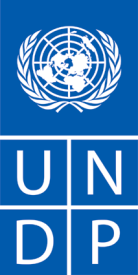 TERMS OF REFERENCEMid-Term evaluation of GFATM-UNDP HIV Round 4The Global Fund to Fight AIDS, Tuberculosis and Malaria, GFATM was set up as an international financing institution to increase resources to fight the three diseases namely HIV/AIDS, Tuberculosis and Malaria. Global fund has supported large scale prevention, treatment and care program against the three diseases. The purpose of GFATM is to attract, manage and disburse resources in public –private partnership that will make sustainable and significant contribution to the reduction of mortality and morbidity caused by the three major diseases and contributing for achievement of millennium development goal Fund. To date over 2 million peoples are on ARVs, 7.4 million peoples under DOTS and 70 million bed nets distributed.UNDP is a key partner to the Global Fund to Fight AIDS, Tuberculosis and Malaria (GFTAM) and is the UN Agency assuming the role of Principal recipient of GFTAM grants in Southern Sudan. As Principal recipient for GFATM, assisting the country to meet its main goals in reducing mortality and morbidity from HIV, TB and Malaria, UNDP Southern Sudan Office is responsible for the financial and programmatic management of the GFTAM grant as well as for the procurement of health and non health products. In all areas of implementation, it provides capacity development services to relevant national institutions, sub recipients and implementing partners. Currently, UNDP, as Principal Recipient bears full responsibility for the operational and financial management of 5 grants: Malaria Round 2, Tuberculosis Round 2, Round 5 and Round 7, HIV/AIDS Round 4 .Currently UNDP run the Global Fund grant to totals USD 31,252,807.56.  UNDP South Sudan is planning to conduct a mid-term evaluation of the GFATM HIV/AIDS Prevention & Care Grant Round 4.Purpose of the midterm evaluation is to enable the team to assess, determine and report on GFATM project inputs, processes, accomplishment, lesson learned and to make recommendation to CCM and PR for the next stage of program implementation. The evaluation should: Examine the implementation process of HIV Round 4 Assess the major problems and constrains faced during the implementation of the HIV grant at different level including national, state, county, health facilities and SRs.Examine the performance of the PR in terms of coordination, Procurements and supply management, finance and monitoring and evaluations,.Assess the degree to which the HIV project fits into the MoH-HIV directorate health strategic program.Assess the relationship among different stakeholders involved in the implementation of GFATM project including CCM, PR and SRs, and the relationship with GFATM.The objectives of midterm review are to evaluate the extent of progress and the relevance, effectiveness, efficiency, and impact of the program activities and formulate recommendations for the remaining period of the program life. Specific objectives include the following:To assess activities, inputs, process, accomplishment  as implemented by UNDP as PR and put recommendation to Principal recipient and CCM under HIV grantTo assess whether set targets and anticipated results have been achieved for each indicator.To assess the activities of PR and fulfillment of terms of reference as specified in the Initial proposal and CCM document. And assess its effectiveness in each service delivery area per each grant designed to implement set targets. To assess the timely disbursement of funds and processing the request for subsequent disbursement from SRs.To assess Procurement and Supply Management system effectiveness of timely delivering the supply, effectiveness of the process to procure goods according to PR/GFATM procedures and guidelines.To review the monitoring and evaluation system of PR in data management including data collection, analysis, synthesis, performance feedback and effective monitoring to verify that reports and results achieved are as stated. It will also review indicators are SMART enough to monitor the progress and results.To assess external factors which may grossly affects implementations of HIV round 4 grant.To assess PR capacity for managing HIV grants in relation to human resource and infrastructure.To document lessons learned and best practices in the implementation process. The purpose of the Midterm Evaluation is to enable the team to assess, determine and report on GFATM project inputs, processes, accomplishment, lesson learned and to make recommendation to Country Coordination Mechanism (CCM) and PR for the next stage of program implementation. The evaluation should Examine the implementation process of HIV Round 4 grantAssess the major problems and constrains faced during the implementation of the HIV grant at different level including national, state, county, health facilities and SRs.Examine the performance of the PR in terms of coordination, procurements and supply management, finance and monitoring and evaluations,.Assess the degree to which the HIV project fits into the MoH-HIV directorate health strategic program.Assess the relationship among different stakeholders involved in the implementation of GFATM project including CCM, PR and SRs, and the relationship with GFATM.After the final evaluation, CCM and PR will develop plan of action with respective technical working groups to address the gaps identified based on the recommendation. The CCM and PR will also communicate the evaluation result with respective SRs and government counterpart for their action.Evaluations design: The Midterm Evaluations will utilize both qualitative and quantitative methodology. Thus both primary and secondary data will be utilized. During the Midterm evaluation, the consultants are expected to apply the following approaches for data collection and analysis: Desk review of relevant documents (project documents with amendments made, review reports -midterm/final, grant agreement and grant proposals etc); Discussions with the  GFATM unit, CCM, HIV directorate, GoSS, Senior Management at UNDP office; Briefing and debriefing sessions with UNDP-GFATM, MDG and the Government, as well as with other SRsInterviews with partners and stakeholders (including gathering the information on what the partners have achieved with regard to the outcome and what strategies they have used); other donorsField visits to selected project sites and discussions with project teams, project beneficiaries;Consultation meetings.The evaluation with led by one national and one international consultant. The lead consultant after brief orientation, s/he will develop plan of action stating the methodologies and required resources for the Midterm evaluation. In the plan of action areas of evaluation, indicators and data collection should be clearly spelled out.  The consultants need to attach interview questionnaires and focus group guide. The consultant(s) will produce a comprehensive structured midterm evaluation report that provide evidence on the results and impact of the grants as well as lessons learnt and give a rating of performance.Evaluation inception report—An inception report should be prepared by the evaluators before going into the full fledged evaluation exercise. It should detail the evaluators’ understanding of what is being evaluated and why, showing how each evaluation question will be answered by way of: proposed methods; proposed sources of data; and data collection procedures. The inception report should include a proposed schedule of tasks, activities and deliverables, designating a team member with the lead responsibility for each task or product. The inception report provides the programme unit and the evaluators with an opportunity to verify that they share the same understanding about the evaluation and clarify any misunderstanding at the outset. Evaluation matrix should be included in the inception report. The evaluation matrix is a tool that evaluators create as map and reference in planning and conducting an evaluation. It also serves as a useful tool for summarizing and visually presenting the evaluation design and methodology for discussions with stakeholders. It details evaluation questions that the evaluation will answer, data sources, data collection, analysis tools or methods appropriate for each data source, and the standard or measure by which each question will be evaluated. (See the Table below) Sample evaluation matrixDebrief UNDP, CCM members, SRs and health facilitiesA report (i.e. Hard copy, a soft copy in MS Word and Acrobat reader, Times New Roman, Size 12, Single Spacing) containing:Title and opening pagesTable of contentsList of acronyms and abbreviationsExecutive summaryIntroductionDescription of the interventionEvaluation scope and objectivesEvaluation approach and methodsData analysisFindings and conclusionsRecommendationsLessons learnedReport AnnexProvide a draft report before leaving Sudan, and submit a final report within two weeksThe consultant should refer to annex 7 of the UNDP Planning, Monitoring and Evaluation handbook for details on reporting template.  UNDP will:Provide the consultant with all the necessary support (not under the consultant’s control) to ensure that the consultant(s) undertake the study with reasonable efficiency.Appoint a focal point in the programme section to support the consultant(s) during the evaluation process.Collect background documentation and inform partners and selected project counterparts. Meet all travel related costs to project sites as part of the programme evaluation cost.Support to identify key stakeholders to be interviewed as part of the evaluation.The programme staff members will be responsible for liaising with partners, logistical backstopping and providing relevant documentation and feedback to the evaluation teamCover any costs related to stakeholder workshops during dissemination of resultsOrganize inception meeting between the consultants, partners and stakeholders, including Government prior to the scheduled start of the evaluation assignment.The consultants shall work under the supervision of CCM and Global fund coordinator with technical guidance from the GFATM M&E unit.  MoH, HIV Directorate shall provide further guidance in the review of HIV grant activities.The Midterm Evaluation should follow the principle and ethical codes of the UNDP. Data should be collected anonymously. The collected data should be kept confidential. Permission should be requested from concerned organization during collection of data.The evaluation consultancy is tentatively scheduled to take place from February 8- March 19, 2010The consultant(s) will be reporting directly to UNDP Global Fund Coordinator and CCM chairperson. The evaluation team shall consist of 4-6 consultants: an International consultant (team leader and member 2) and national consultants (2) with extensive knowledge of the country situation. The Team Leader (International) will have the responsibility for the overall co-ordination of the evaluation and for the overall quality and timely submission of the evaluation report to the UNDP Country Office.The teams need to consist experiences and skills in the following area of fieldsPrimary health care system, functionality of health systemknowledge on HIV/AIDS, Tuberculosis and MalariaProgram designing and strategic planning Grant manager familiarity with financial function .knowledge on global fund financial system will be an assetProcurements ,supply system managements at international level, monitoring and evaluation of the implementations system, designing of work flowGeneral monitoring and evaluation system, basic monitoring frame work and result based managementExperience in GFATM process and programmes will be an asset13. Remuneration and Terms of PaymentNational consultants will be paid in accordance with UNDP standard contract rates as applicable for national consultants. The international consultants will be recruited and paid in accordance with UN conditions and procedures.14. Conditions of WorkConsultants will be expected to use their own laptop computers. UNDP will support and facilitate the consultants travel, provide administrative, logistics and facilitate security related issues of the consultancy. Consultant wills expected to arrange offices and accommodation during consultancy period.15. Reference materialsThe consultants should study the following documents among others:UNDP Handbook on Monitoring and Evaluating for ResultsEthical Code of Conduct for UNDP Evaluations;Guideline for Reviewing the Evaluation Report;UNDP Results-Based Management: Technical Project Documents and relevant reportsDocuments and materials related to the GFATM (proposal, agreement…)1. Background and context2. Evaluation Purpose3. Objectives of Midterm Evaluation4. Scope of the Evaluation 5. Methodology6. Key deliverables- Evaluation productsRelevant evaluation criteriaKey QuestionsSpecific Sub-QuestionsData SourcesData collection Methods / ToolsIndicators/ Success StandardMethods for Data Analysis7. Implementation arrangements- UNDP’s obligations8.Supervision and Management of the Assignment 9. Evaluation Ethics10. Time FrameTentative timetable (Sudan)Tentative timetable (Sudan)Evaluation TeamOrientation with CCM and PR, finalize and agree on ToR , revision of Plan of action ;avail documents, evaluation of methodologies, Desk review of relevant  of documents ,interview with CCM members and PR. February 8- 12, 2010Continue Discussion with PR and   SRs.February 15-19,2010Field visits to selected SRs implementation sites and health facilities to see program implementationsFebruary 22-27,2010Discussion with MoH director general and Synthesis of finding, clarification of issues, formulation of preliminary finding and recommendation, Report writing March 1-5,2010Prepar draft report, De-briefings through power point to UNDP,CCM and other stakeholders, submitting  final report,March 8-112,2010Incorporation of comments and submission of final report with clear set of recommendationsMarch15-19,2010Total Work Days 30 working days11. Reporting12. Evaluation team composition and required competenciesInternational ConsultantInternational ConsultantEducation:                                                                                                                                        Degree in public health with master in public health, Medical doctor will be advantage.Experience:Proven experience of a minimum of 15 years at the international level, preferably with UN experience. Knowledge and familiarity of the United Nations system, its reform process and UNDP programme policies, procedures. Familiarity with the GFATM project, UNDP Multi-Year Funding Framework and other results based M&E frameworks.Previous experience in conducting country programme evaluations is an asset.Knowledge of the political, cultural and economic situation in south Sudan or ability to quickly acquire such knowledge is desirableExcellent writing and analytical skillsAbility to meet tight deadlinesLanguage Requirements:Fluency in English National Consultants National Consultants EducationDegree in Public health or sociology. Medical Doctor is  an advantageExperience:Knowledge on health care system of southern SudanBasic knowledge and training on HIV/TB/Malaria programExperience in monitoring and evaluation of health related projectsBasic knowledge in primary health care systemProven excellent analytical and written skillsLanguage Requirements:Fluency in English